2.Образовательная программа начального общего образованияI ступень обучения  (1-4классы)2.1. Пояснительная записка.Целевое назначениереализация в полном объеме конституционных прав детей на образование;обеспечение образовательного процесса, предусмотренного Базисным учебным планом РФ ;создание условий для освоения учащимися обязательного минимума содержания образования начальной школы, достижения уровня элементарной грамотности (обеспечение прочных навыков чтения, счета, грамотного письма, развития речи);сохранение и поддержка индивидуальности ребенка;сохранение и поддержка физического и психического развития детей;подготовка и адаптация учащихся к обучению в школе, формирование и поддержка положительной мотивации познавательных способностей;формирование познавательных способностей (умение рассуждать,          анализировать, обобщать);развитие коммуникативных навыков общения со сверстниками;развитие творческих способностей детей (воображения, фантазии, ассоциативного мышления, образного восприятия окружающего мира).воспитание гуманной, творческой личности, бережно и ответственно относящейся себе, окружающему миру людей и миру природы; Ведущие задачи:Создание условий для познания ребенком самого себя, своих потребностей, стремлений и желаний, развития разных возможностей мировосприятия;Организация познания элементов окружающего мира, формирования элементов научной картины мира, что становится базой для дальнейшего обучения на 2-й ступени;Поддержка инициативности, самостоятельности, навыков сотрудничества учащихся разных видах деятельности.основе программы лежит принцип: от ребенка- к миру,от мира - к ребенку. Программа ориентирована на развитие личности, на становление ребенка как субъекта образования.Характеристика учащихся, которым адресована образовательная программа начального общего образования.Процедура выбора образовательной программы предполагает:ознакомление   родителей   будущих   первоклассников   с   реализуемой   ОП(родительские собрания, день открытых дверей в школе, сайт школы, печатная информация (буклеты), информационный стенд, беседа с учителями и администрацией);выступления учителей начальной школы перед родителями детей, посещающих детский сад, по вопросам преемственности дошкольного и начального школьного образования;выступление педагогов с рекомендациями по профилактике трудностей у детей и родителей в период адаптации к школе;ознакомление с Уставом МБОУ, лицензией, свидетельством о государственной аккредитации и другими нормативными документами, регламентирующими порядок организации образовательного процесса;анализ уровня здоровья детей (на основании медицинских документов);собеседование с детьми и родителями с целью определения школьной зрелости (по желанию родителей).Прием детей в образовательное учреждение осуществляется в соответствии с Конституцией РФ, Законом РФ «Об образовании», Типовым положением об общеобразовательном учреждении, нормативными актами МО РД, нормативными актами Управления образованием Сулейман-Стальского района , Уставом ОУ, локальными актами ОУ.Ожидаемый результатДостижение уровня элементарной грамотности.Сформированность умений социальной коммуникации младшего школьника с другими учениками и взрослыми.Развитие устойчивого познавательного интереса у учащегося, навыков анализа, рефлексии, проектирования при решении учебных задач и проблемных ситуаций.Формирование коммуникативной и эстетической культуры.Формирование нравственных и эстетических начал личности.Приобщение учащихся к отечественной и мировой культуре и создание тем самым базы для последующего освоения ОП основной школы.Формирование положительной мотивации на обучение в основной школе и адаптации к ней. Готовность ученика к продолжению образования на 2 ступени.Выпускник начальной школы:это ученик, который успешно овладел обязательным минимумом содержания образования, достиг уровня элементарной грамотности, а именно, сформированности опорных знаний и учебных умений в области счета, письма, чтения и умения решать простейшие познавательные задачи; он готов, а главное, хочет учиться;это ученик, у которого есть потребность выполнять правила для учащихся; он умеет различать хорошие и плохие поступки людей, правильно оценивать свои действия и поведение одноклассников, соблюдает порядок и дисциплину в школе и общественных местах;это ученик, у которого есть опыт участия в подготовке и проведении общественно полезных дел, осуществления индивидуального и коллективного выбора поручений и заданий в процессе организации жизнедеятельности в классе и школе;это ученик, который способность сопереживать, сочувствовать, проявлять внимание к другим людям, животным, природе;это ученик, который стремится стать сильным, быстрым, ловким и закаленным.        2.2. Учебный план ОУ            Учебный план составлен на основании базисного учебного плана     №1 для общеобразовательных учреждений, утвержденного МО РД.Структура учебного плана на всех ступенях обучения сохраняет в необходимом объеме содержание образования согласно требованиям Государственных образовательных стандартов.Школа работает в режиме пяти и шестидневной учебной недели.Начальное образование реализуется по развивающей программе УМК «Наша новая школа».Учебные предметы Федерального компонента:русский язык;литературное чтение;английский язык (со 2 класса);математика;  окружающий мир;  музыка (1-4 классы);  изобразительное искусство (I - 4 классы); КТНД (4 класс); технология;физическая культура I - IV классы 3 часа;Предмет «ОБЖ» в начальной школе реализуется через интеграцию с предметом «Физическая культура» и предметом «Окружающий мир». ПДД изучаются интегрировано с предметом «Технология».региональном (национально-региональном) и школьном компонентах добавлено родной язык и литература.Учебный план с родным (нерусским)  языком обучения для I-IV классов на 2017/2018 учебный год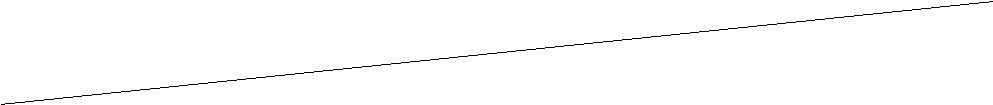 2.3. Учебные программыОсновные требования, предъявляемые при выборе учебных программ и учебников, реализующих общеобразовательную программу начального общего образования:соответствие реальности (осмысленный и компетентный отбор содержания);научность, в соответствии с дидактической ориентацией (упрощенная система знаний, не искажающая элементов этой системы);соответствие целям обучения;соответствие возрастным и иным характеристикам учащихся (с учетом психологических исследований);потенциал учебника (воспитательный, развивающий, мотивирующий);содержательная и структурная преемственность с другими учебниками по данному предмету в рамках общей серии учебников.соответствии с целями 1 ступени общего образования в школе используются следующие учебные программы и учебники (Приложение 1).Основу базовой образовательной программы для 1 ступени обучения составляют Государственные образовательные программы.4. Организационно-педагогические условияНормативные:в соответствии с гигиеническими требованиями к режиму учебно-воспитательного процесса, установленными СанПиНом 2.4.2.1178-02, занятия проводятся в 1 смену при 5-дневной учебной неделе в 1 классе и 6-ти дневной учебной неделе во 2-4 классах. Занятия начинаются в 8часов.Продолжительность уроков - 35-45 минут. Продолжительность перемен: 3 перемены по 10 минут, 2 перемены по 15минут.На каждом уроке проводятся 2-3 динамические паузы для учащихся.оздоровительных целях и для облегчения процесса адаптации детей к требованиям образовательного учреждения в 1 классе применяется «ступенчатый» метод постепенного наращивания учебной нагрузки: в сентябре, октябре - 3 урока по 35 минут каждый,со второй четверти-4 урока по 35 минут каждый.Наполняемость классов - от 5 детей до 8 детей.Организационные:Основной формой организации обучения является классно-урочная.Учебный год делится в 1-4 классах на четверти. Продолжительность каникул в течение учебного года составляет не менее 30 календарных дней, летом не менее 8 недель. Для первоклассников предусмотрены дополнительные каникулы в феврале. Каникулы проводятся в сроки, установленные МО РД.В школе работает столовая, где для учащихся готовят горячие обеды. Образовательный процесс на 1 ступени обучения строится на основе принципов личностно-ориентированного подхода, где в основе учебно-воспитательной деятельности педагогов лежит процесс формирования индивидуальности ребенка, развития устойчивого познавательного интереса к обучению.Описание педагогических технологий:в своей образовательной деятельности, направленной на гармоничное развитие личности ребенка, учителя используют следующие педагогические технологии:Традиционные технологии:системное усвоение учебного материала на всех этапах обучения обеспечи-вают традиционные классно-урочные технологии, предусматривающие обязательные этапы на уроке:проверка усвоения пройденного;объяснение нового материалазакрепление полученных знаний;домашние задания.Технологии активных форм и методов:уроки-путешествия;дискуссии;уроки-фантазии;уроки-сказки;игровые технологии;технология опережающего обучения;работа в парах и группах;разработка и защита проектов (индивидуальных и групповых);игра по станциям;инсценировка;путешествие.Подбор образовательных технологий основан на учете психофизиологичес-ких особенностей учащихся (половых, возрастных, свойствах темперамента). Учѐт индивидуальных особенностей учащихся проводится учителями начальной школы в рамках учебной и проектной деятельности.Содержание внеучебной деятельности учащихся 1-4-х классов обусловлено созданием воспитательной системы через реализацию целевых программ: «Здоровье», «Разговор о правильном питании», «Я - гражданин России», «Культура общения». Программы направлены на формирование нравственного, познавательного, коммуникативного, эстетического и физического потенциалов учеников, на развитие и проявление их индивидуальных особенностей.Технологии организации внеучебной деятельности:технологии  (методики)  воспитания:  приемы  и  методы  моделиро-вания воспитательной   системы   класса,   методы   коллективной   творческой деятельности, творческая мастерская, игровые и др.;формы организации воспитательного процесса: праздник, коллектив-ное творческое дело, викторина, конкурс, выставка, экскурсия, устный журнал, беседа и др.;ученическое самоуправление, осуществляемое в рамках классного коллектива(ответственные дежурные, система индивидуальных и групповых поручений);школьные кружки и секции, спортивные секции;программы досуговых мероприятий, приуроченные к празднованию памятных дат и государственных праздников, взаимодействие с районным Домом культуры, школьной библиотекой. ДШИ, районной детской библиотекой, ДЮСШ, Домом детского творчества.5.  Формы учета и контроля достижений учащихсяТекущие формы контроля:текущая успеваемостьустные ответы на урокахсамостоятельные и проверочные работыконтроль техники чтенияконтрольные работыОбязательные формы итогового контроля:годовые контрольные работы по русскому языку и математикеконтроль техники чтения.Изменяются функции оценки. Учитель индивидуально оценивает достиже-ния детей. Начиная с первого класса, у каждого ребѐнка формируется своѐ собственное «Портфолио». В «Портфолио» помещаются дипломы, грамоты, сертификаты. Родители регулярно знакомятся с «Портфолио» и дают свою оценку достижений собственного ребѐнка.Переход от системы учета знаний к системе учета личностных, достижений происходит по следующим критериям:отношение к учебной деятельностисостояние учебных принадлежностейсистематическое выполнение домашних заданийучастие в конкурсах, олимпиадахспособность к деятельностиактивность на уроках и во внеурочной деятельностисамостоятельностьстремление узнать новое, любознательностьучастие в работе кружков, секцийобщая культуракругозор (начитанность, осведомленность, эрудиция)приветливость, отзывчивостьтактичностьвнешний видсоблюдение этических норм поведения.Широко используются формы общественной аттестации: классные, школьные, районные конкурсы;предметные олимпиады;защита творческого проекта.Методы диагностики освоения образовательной программы Диагностика включает в себя:социально-педагогическую диагностику:социальный статус семьи;наличие условий для развития и воспитания ребенка дома;необходимость оказания различных видов необходимой помощи;медицинскую диагностику:уровень здоровья ребенка;психологическую диагностику:сформированность произвольности психических процессов;развитие мышления (владение приемами понятийного мышления, способность к установлению причинно-следственных связей между изучаемыми учебными понятиями);уровень сформированности мыслительных процессов (памяти, внимания, восприятия);уровень адаптации к обучению в школе, уровень школьной тревожности, учебной мотивации;педагогическую диагностику:сформированность важнейших учебных действий;уровень активности, самостоятельности в учебной работе, самостоя-тельная организация деятельности в рамках учебной работы;развитие речи (понимание смысла изучаемых понятий, использов-ание речи как  инструмента мышления грамотность и словарный запас устной   речи);развитие тонкой моторики руки (понятность письма, аккуратность оформления письменных работ, способность к различным видам ручного труда);умственная работоспособность и темп учебной деятельности (сохра-нение учебной активности в течение всего урока, адаптация к учебной нагрузке, способность работать в едином темпе со всем классом);взаимодействие с учителем (установление адекватных ролевых отношений с учителем на уроках и вне его, проявление уважения к учителям, способность к установлению межличностных отношений с учителем).Возраст:6,5 - 10 летСостояние здоровья:1-4  группы  здоровья,  отсутствие  медицинских противопоказаний   для обучения   в   I   классе общеобразовательной школы,1-4  группы  здоровья,  отсутствие  медицинских противопоказаний   для обучения   в   I   классе общеобразовательной школы,Уровень готовности к освоению программы:школьная зрелость по результатам медицинского заключения (на основании заключения психолого-медико педагогической комиссии оготовности ребенка к обучению).школьная зрелость по результатам медицинского заключения (на основании заключения психолого-медико педагогической комиссии оготовности ребенка к обучению).школьная зрелость по результатам медицинского заключения (на основании заключения психолого-медико педагогической комиссии оготовности ребенка к обучению).Технология комплектования:заявительный порядок (в соответствии с правилами приема в МБОУ«Цмурская СОШ» Сулейман-Стальского района)Продолжительность обучения4 годаПредметные областиПредметные областиПредметыКлассыКоличество часов в неделюКоличество часов в неделюКоличество часов в неделюКоличество часов в неделюВсегоПредметные областиПредметные областиПредметыКлассыIIIIIIIVРусский язык и литературное чтениеРусский язык и литературное чтение Русский язык 545317Русский язык и литературное чтениеРусский язык и литературное чтениеЛитературное чтение22228Родной язык  и литературное чтениеРодной язык  и литературное чтениеРодной язык  333312Родной язык  и литературное чтениеРодной язык  и литературное чтениеЛитературное чтение22228Иностранный языкИностранный языкИностранный язык2226Математика Математика Математика444416Обществознание и естествознание (Окружающий мир)  Обществознание и естествознание (Окружающий мир)  Окружающий мир (человек, природа, общество)2226Основы духовно-нравственной культуры народов России Основы духовно-нравственной культуры народов России Культура и традиции народов Дагестана11Основы духовно-нравственной культуры народов России Основы духовно-нравственной культуры народов России Основы религиозных культур и светской этики11Искусство Искусство Музыка11114Искусство Искусство Изобразительное искусство технология12115Физическая культура Физическая культура Физическая культура333312ИТОГО:2125252596Национально-региональный компонент  и компонент образовательной организацииНационально-региональный компонент  и компонент образовательной организацииНационально-региональный компонент  и компонент образовательной организации111ИТОГО:ИТОГО:ИТОГО:111Предельно допустимая аудиторная недельная  учебная нагрузка при 6-дневной учебной неделе (Требования СанПиН)Предельно допустимая аудиторная недельная  учебная нагрузка при 6-дневной учебной неделе (Требования СанПиН)Предельно допустимая аудиторная недельная  учебная нагрузка при 6-дневной учебной неделе (Требования СанПиН)2126262699Внеурочная деятельность (кружки, секции, проектная деятельность и др.)Внеурочная деятельность (кружки, секции, проектная деятельность и др.)Внеурочная деятельность (кружки, секции, проектная деятельность и др.)1222Всего к финансированию:Всего к финансированию:22282828106